СОДЕРЖАТЕЛЬНО-СМЫСЛОВАЯ МОДЕЛЬ  "ЧТО ЕСТЬ ЧЕЛОВЕК?"В КОНЦЕПЦИИ ДУХОВНОЙ ОСНОВЫ ЛИЧНОСТИ.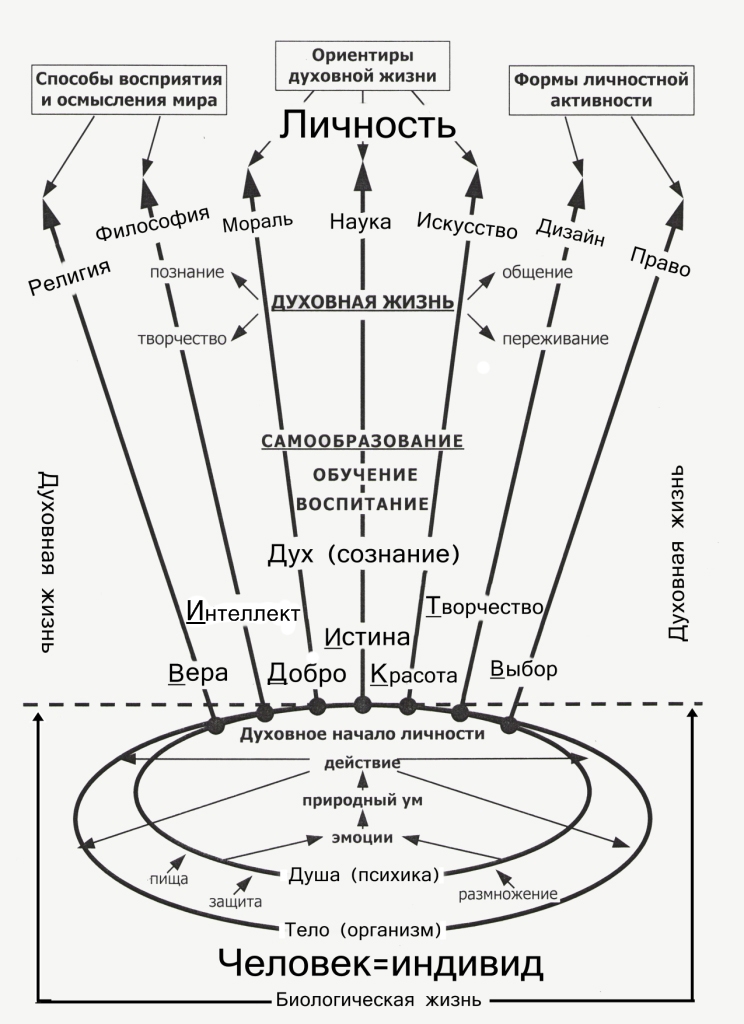 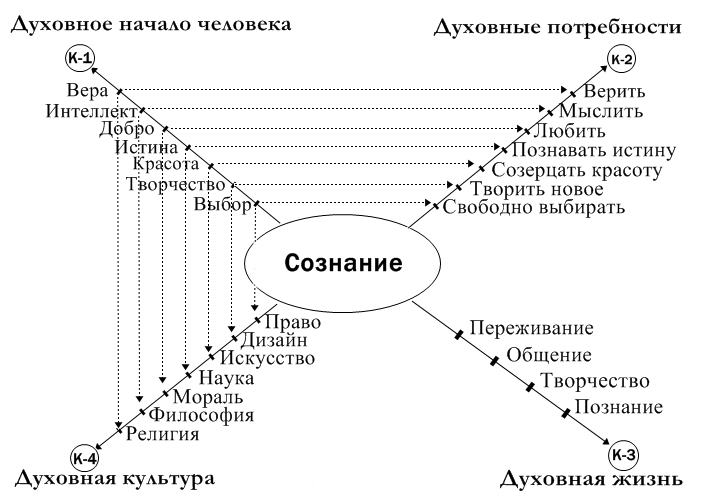 